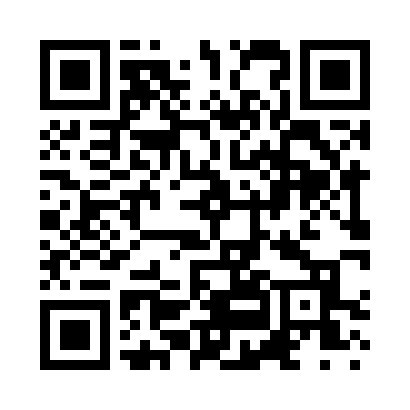 Prayer times for Bailey Falls, Illinois, USAMon 1 Jul 2024 - Wed 31 Jul 2024High Latitude Method: Angle Based RulePrayer Calculation Method: Islamic Society of North AmericaAsar Calculation Method: ShafiPrayer times provided by https://www.salahtimes.comDateDayFajrSunriseDhuhrAsrMaghribIsha1Mon3:475:271:005:018:3310:142Tue3:475:281:005:018:3310:133Wed3:485:281:015:028:3310:134Thu3:495:291:015:028:3210:125Fri3:505:301:015:028:3210:126Sat3:515:301:015:028:3210:117Sun3:525:311:015:028:3110:118Mon3:525:311:015:028:3110:109Tue3:535:321:025:028:3110:0910Wed3:545:331:025:028:3010:0811Thu3:565:341:025:028:3010:0812Fri3:575:341:025:028:2910:0713Sat3:585:351:025:028:2910:0614Sun3:595:361:025:028:2810:0515Mon4:005:371:025:028:2710:0416Tue4:015:381:025:028:2710:0317Wed4:025:381:025:018:2610:0218Thu4:045:391:035:018:2510:0119Fri4:055:401:035:018:2510:0020Sat4:065:411:035:018:249:5821Sun4:075:421:035:018:239:5722Mon4:095:431:035:018:229:5623Tue4:105:441:035:018:219:5524Wed4:115:441:035:008:219:5325Thu4:135:451:035:008:209:5226Fri4:145:461:035:008:199:5127Sat4:155:471:034:598:189:4928Sun4:175:481:034:598:179:4829Mon4:185:491:034:598:169:4730Tue4:195:501:034:598:159:4531Wed4:215:511:034:588:139:44